Devinettes de NoëlSolutionBarbe blanche et bonnet rouge. Qui suis-je ? 					         (le Père Noël)En décembre, je décore les portes ou les tables. Qui suis-je ? 		     (la couronne de l’Avent)Je suis blanc, j’ai une carotte, une écharpe, un chapeau... Qui suis-je ? 	     (le bonhomme de neige)Je suis vert, on va me couper dans la forêt pour me décorer. Qui suis-je ?                               (le sapin)Je suis jaune et je brille dans le ciel pendant la nuit. À Noël, je décore le sapin. Qui suis-je ? (l’étoile)Ma petite flamme éclaire la nuit de Noël. Qui suis-je ?                                                               (la bougie)Nous sommes sous le sapin, le Père Noël nous a apportés. Qui sommes-nous ?              (les cadeaux)Nous sommes portés aux pieds mais à Noël, les enfants nous placent dans la cheminée. Qui sommes-nous ?                                                                                                                    (les chaussettes/les souliers)Rouge ou dorée, ronde ou ovale, je décore le sapin. Qui suis-je ?                                               (la boule)Nous annonçons l’arrivée du Père Noël par un bruit doux. Qui sommes-nous ?             (les clochettes)GEFD			             Fiche enseignant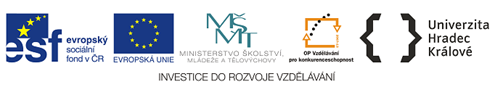 